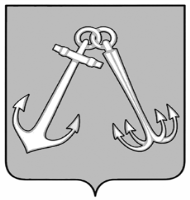 Администрация города Игарки Красноярского краяПОСТАНОВЛЕНИЕОб утверждении муниципальной программы «Формирование комфортной городской среды» на 2018-2022 годыРуководствуясь статьями 14, 53 Федерального закона от 06.10.2003 № 131-ФЗ «Об общих принципах организации местного самоуправления в Российской Федерации», Постановлением Правительства Российской Федерации от 10.02.2017 № 169 «Об утверждении Правил предоставления и распределения субсидий из федерального бюджета бюджетам субъектов Российской Федерации на поддержку государственных программ субъектов Российской Федерации и муниципальных программ формирования современной городской среды», Приказом Министерства строительства и жилищно-коммунального хозяйства Российской Федерации от 06.04.2017 № 691/пр «Об утверждении методических рекомендаций по подготовке государственных программ субъектов Российской Федерации и муниципальных программ формирования современной городской среды в рамках реализации приоритетного проекта «Формирование комфортной городской среды» на 2018-2022 годы, руководствуясь статьями 6, 25, 26, 33, 34, 35 Устава муниципального образования город Игарка, ПОСТАНОВЛЯЮ:1. Утвердить Муниципальную программу «Формирование комфортной городской среды» на 2018-2022 годы согласно приложению к настоящему постановлению.        2. Контроль за выполнением настоящего постановления возложить на заместителя главы города, по промышленности, жилищно-коммунальному комплексу, энергетике, транспорту и связи.       3. Постановление вступает в силу со дня опубликования в общественно-политической газете города Игарки «Игарские новости» и подлежит размещению на официальном сайте администрации города.Исполняющая обязанности Главы города                                                                                      С. А. ЛебедеваПриложение № 1 к постановлению администрации города Игаркиот 24.11.2017  № 385-пПаспорт Муниципальной программы «Формирование комфортной городской среды» на 2018-2022 годы (далее – Программа)Муниципальное образование город Игарка2. Приоритеты политики формирования комфортной городской среды в целях благоустройства территорий муниципального образования город Игарка Формирование комфортной городской  среды — это комплекс мероприятий, направленных на создание условий для обеспечения благоприятных, безопасных и доступных условий проживания населения в муниципальном образовании город Игарка. Городская среда должна соответствовать санитарным и гигиеническим нормам, а также иметь завершенный, привлекательный и эстетичный внешний вид. Создание современной городской  среды включает в себя проведение работ по благоустройству дворовых территорий и наиболее посещаемых муниципальных территорий общего пользования (устройство детских и спортивных площадок, зон отдыха, парковок и автостоянок, набережных, озеленение территорий, устройство наружного освещения)(далее- общественные территории). Решение актуальных задач требует комплексного, системного подхода, и переход к программно-целевым методам бюджетного планирования, разработке муниципальной программы, содержащей мероприятия по благоустройству территории муниципального образования город Игарка.Основные принципы формирования муниципальной программы формирование комфортной городской среды.Принцип 1. Общественное участие. Состав общественной комиссии, по развитию городской среды муниципального образования город Игарка  и Порядок формирования общественной комиссии по развитию городской среды на территории муниципального образования город Игарка утверждены постановлением администрации города Игарки от 11.10.2017 г. № 342-п «Об утверждении состава общественной комиссии по развитию городской  среды муниципального образования город Игарка и утверждению Порядка формирования общественной комиссии по развитию городской среды на территории муниципального образования город Игарка». Обязательное общественное обсуждение, утверждение муниципальной программы, концепций и дизайн-проектов объектов благоустройства.    Обязательное обсуждение Правил благоустройства территории муниципального образования город Игарка. Свободное право предложения объектов для включения в программу. Подробное информирование  обо всех этапах программы.Принцип 2. Системный подход. Формирование Программы на 2018-2022 годы для муниципального образования город Игарка с численностью более 1000 человек. Проведение инвентаризации дворовых территорий индивидуальных домов, общественных территорий, объектов недвижимого имущества и земельных участков, находящихся в собственности юридических лиц и индивидуальных предпринимателей, расположенных на территории муниципального образования город Игарка   в соответствии с Порядком проведения инвентаризации дворовых территорий многоквартирных домов, общественных территорий, объектов недвижимого имущества (включая объекты незавершенного строительства) и земельных участков, находящихся в собственности (пользовании) юридических лиц и индивидуальных предпринимателей, предоставленных для их размещения, уровня благоустройства индивидуальных жилых домов и земельных участков, предоставленных для их размещения, расположенных на территории Красноярского края  утвержденным постановлением Правительства Красноярского края от 18.07.2017 № 415-п. Формирование графика благоустройства: дворовых территорий, общественных территорий и объектов (земельных участков) частной собственности.Принцип 3. Все начинается с дворов. Двор включается в Программу только по инициативе жителей. Условием включения в программу является софинансирование собственников – 2% от сметной стоимости по минимальному перечню работ по благоустройству (ремонт проездов, освещение, скамейки, урны) по дополнительному перечню 20% от сметной стоимости на благоустройство дворовой территории (оборудование детских площадок, оборудование спортивных площадок).При благоустройстве двора учитывается принцип безбарьерности для маломобильных групп. Принцип 4. Создание общественных территорий. По выбору жителей. Формирование плана (графика) благоустройства до 2022 неблагоустроенных общественных территорий. Принцип 5. Закрепление ответственности за содержанием благоустроенной территории. Организация и проведение мероприятий для жителей, включая их непосредственное участие (посадка деревьев, участие в субботниках и т.д.) Принцип 6. Личная ответственность. За программу отвечает глава муниципального образования город Игарка. Собственник (арендатор) несет ответственность за содержание недвижимости (земельного участка), прилегающей территории. Принцип 7. Привлечение местных производителей для выполнения работ по благоустройству. Формирование взаимодействия с представителями малого и среднего бизнеса на территории муниципального образования город Игарка, развитее конкуренции.Принцип 8. Применение лучших практик благоустройства. Привлечение молодых архитекторов, студентов ВУЗов к разработке дизайн – проектов благоустройства дворов и общественных территорий.3. Характеристика нормативного правового регулирования реализации администрацией города Игарки вопросов местного значения и текущего состояния сферы благоустройства3.1. Общая характеристика 3.1.1. Город Игарка находится в составе Красноярского края Российской Федерации, до 2005 года  являлся городом краевого подчинения. По результатам состоявшегося в конце 2004 года референдума по объединению города Игарки с Туруханским районом и волеизъявлению населения проживающего на обеих территориях, город Игарка вошел в состав Туруханского района. В соответствии с Законом  Красноярского края «Об установлении границ и наделении соответствующим статусом муниципального образования Туруханский район и находящихся  в его границах иных муниципальных образований» от 28.01.2005 года муниципальное образование город Игарка наделен статусом городского поселения, вошедший в состав Туруханского района, а п. Светлогорск и с.Курейка, ранее административно подведомственные городу Игарке  самостоятельно вошли в состав Туруханского района.Город расположен на реке Енисей в  севернее Полярного Круга и относится к Восточно-Сибирскому экономическому району. На севере граничит с Таймырским автономным округом; на юго-востоке и западе – с Туруханским районом. Игарка как поселение (Игарское зимовье) впервые отмечено на картах российских мореплавателей в 1737 годуСовременный город Игарка основан в 1929 году и при его образовании была учтена чрезвычайно удобная и глубоководная Игарская протока и безопасный фарватер на всем нижнем течении р. Енисей, позволяющие организовать отгрузку пиломатериалов на экспорт Северным морским путем. Градообразующим предприятием стал лесопильно-перевалочный комбинат, включающий в едином технологическом цикле морской порт для отгрузки экспортных пиломатериалов с Маклаковско-Енисейской группы лесокомбинатов и лесопильный комбинат, обеспечивающий лесопиление привозного сырья и поставку готовой продукции, главным образом, на экспорт.Город Игарка построен на вечной мерзлоте. Климат – резко-континентальный. Среднегодовая температура воздуха в районе Игарки – (-)10,5°С. В течение июня-июля стоит полярный день, в декабре-январе тянутся сумерки и полярная ночь.Площадь территории — 11 752,3 тыс. га. 3.1.2. Численность населения муниципального образования город Игарка на 01.01.2017 составляет 4 754 чел., в том числе по возрасту:722 чел. (15,2%) от 60 лет и старше;931 чел. (19,6%) от 50 до 59 лет;679 чел. (14,3%) от 40 до 49 лет;721 чел. (15,2%) от 30 до 39 лет;541 чел. (11,4%) от 20 до 29 лет;338 чел. (7,1%) от 14 до 19 лет;427 чел. (8,9%) от 7 до 13 лет;395 чел. (8,3%) от 0 до 6 лет.3.1.3. Генеральный план: утвержден Решением Игарского городского Совета депутатов от 26.12.2012 № 37-191 «Об утверждении генерального плана города Игарки Туруханского района».3.1.4. Правила землепользования: утверждены Решением Игарского городского Совета депутатов от 26.12.2012 № 36-188 «О правилах землепользования и застройки города Игарки».3.1.5. Правила благоустройства: утверждены Решением Игарского городского Совета депутатов от 26.12.2012 № 36-187 «О правилах благоустройства территории города Игарки»3.2. Показатели оценки состояние сферы благоустройства3.3. Отсутствие парков, скверов, не удовлетворительное состояние детских игровых площадок и зон отдыха во дворах, устаревшие малые архитектурные формы - негативно влияет на эмоциональное состояние и качество жизни населения.В силу объективных причин, из-за ограниченности средств объекты благоустройства, такие как зоны отдыха, объекты уличного освещения, нуждаются в ремонте и реконструкции. Общественные территории не благоустраиваются.Анализ обеспеченности дворовых территорий элементами внешнего благоустройства показал, что уровень их комфортности не отвечает требованиям жителей. Комфортность проживания в многоквартирных домах определяется уровнем благоустройства дворовых территорий с учетом организации во дворах дорожно-тропиночной сети, устройства газонов и цветников, озеленения, освещения территории двора, размещения малых архитектурных форм, организации детских спортивно-игровых площадок, упорядочение площадок индивидуального транспорта.Ежегодно территория муниципального образования город Игарка разбивается на участки, которые закреплены за организациями и учреждениями, находящимися в городе Игарке, что позволяет более качественно поддерживать санитарное состояние на закрепленных территориях. Четыре раза за летний период организуется проведение субботников, направленных на благоустройство территорий общего пользования, в которых жители города принимают активное участие. Совместно с бойцами летних трудовых отрядов старшеклассников и молодежью города проводятся акции «День памяти», «Нашим рекам чистые берега», «Лес Победы». Ежегодно на работы по благоустройству привлекаются неработающие граждане.Из местного бюджета ежегодно выделяются денежные средства на мероприятия по благоустройству города:- Содержание городских памятников, площадей и мест массового отдыха населения;- Содержание автобусных остановок;- Содержание и ремонт объектов малых архитектурных форм.В данные мероприятия входят работы: уборка и вывоз мусора, уборка и вывоз снега, ремонт и покраска остановок, покраска памятников. Минимальный объем работ для поддержки порядка на общественных объектах города.В 2016 году были выполнены работы по обустройству площади мемориала "Парк Победы" г. Игарки и работы по монтажу покрытия и оборудованию комплексной спортивной площадки для зимних и летних  видов спорта, за счет пожертвования денежных средств ЗАО «Ванкорнефть».4. Цели и задачи муниципальной ПрограммыВ целях создания наиболее благоприятных и комфортных условий жизнедеятельности населения муниципального образования город Игарка планируется решать следующие задачи.Задача 1. Обеспечение формирования единого облика муниципального образования город Игарка.Задача 2. Обеспечение создания, содержания и развития объектов благоустройства на территории муниципального образования город Игарка, включая объекты, находящиеся в частной собственности и прилегающие к ним территории.Задача 3. Повышение уровня вовлеченности заинтересованных граждан, организаций в реализацию мероприятий по благоустройству территории муниципального образования.5. Мероприятия ПрограммыСистема мероприятий Программы включает в себя следующие мероприятия соответствующие поставленным задачам, согласно приложению № 1 к Программе.Задача 1. Обеспечение формирования единого облика муниципального образования.Мероприятие 1.1. Применение правил благоустройства территории муниципального образования город Игарка, утвержденных  Решением Игарского городского Совета депутатов  от 26.12.2012 г. № 36-187 - по результатам публичных слушаний. Согласно Федеральному закону от 06.10.2003 № 131-ФЗ к вопросам местного значения поселения (п.19 ст.14) отнесено утверждение Правила благоустройства поселений, соответственно. Правила благоустройства территории муниципального образования города Игарки приведены в соответствие с рекомендациями министерства строительства и ЖКХ РФ, утвержденными приказом от 13.04. 2017 № 711/пр и утверждены Решением Игарского городского Совета депутатов  от 26.12.2012 г. № 36-187 на основании публичных слушаний.Согласно ст. 28 федерального закона от 06.10.2003 № 131-ФЗ Правила благоустройства территории муниципального образования должны выноситься на публичные слушания. Порядок организации и проведения публичных слушаний определен Решением Игарского городского Совета депутатов от 22.02.2011 г. № 16-99 (ред. от 21.03.2017 № 44-242) «Об утверждении положения о публичных слушаниях в муниципальном образовании город Игарка» и предусматривает заблаговременное оповещение жителей муниципального образования о времени и месте проведения публичных слушаний, заблаговременное ознакомление с проектом муниципального правового акта, другие меры, обеспечивающие участие в публичных слушаниях жителей муниципального образования, опубликование (обнародование) результатов публичных слушаний, включая мотивированное обоснование принятых решений.Публичные слушания проведены по адресу г. Игарка, 1 микрорайон, д. 31 актовый зал в администрации города Игарки 19.09.2017.В публичных слушаниях приняли участие 19 чел., что составляет 0,4% от общего количества жителей в муниципальном образовании город Игарка.Мероприятие 1.2.  Обеспечение системной работы административной комиссии, рассматривающей дела о нарушении правил благоустройства. Согласно ст. 14.2 закона Красноярского края от 02.10.2008 № 7-2161 «Об административных правонарушениях» органы местного самоуправления поселений края наделяются государственными полномочиями по созданию и обеспечению деятельности административных комиссий в соответствии с Законом края от 23.04.2009 № 8-3170. Административные комиссии рассматривают дела об административных правонарушениях, предусмотренных ст. 5.1 «Нарушение правил благоустройства городов и других населенных пунктов» Закона «Об административных правонарушениях». Состав административной комиссии утвержден Решением Игарского городского Совета депутатов от 24.10.2013 г. № 2-6 (в ред. от 21.03.2017 № 44-243» «Об административной комиссии города Игарки».Мероприятие 1.3. Применение лучших практик (проектов, дизайн- проектов)   благоустройства  дворов и общественных территорий.Концепцию благоустройства территории рекомендуется создавать с учетом потребностей и запросов жителей и других участников деятельности по благоустройству и при их непосредственном участии на всех этапах создания концепции.В концепции отражается настоящее и будущее территории: а) характеристика, описание (текстовое, графическое) территории в настоящее время, место расположения (адрес), анализ существующих сценариев использования, анализ проблем, анализ ценностей и потенциала территории, задачи по развитию территории;б) характеристика, описание (текстовое, графическое), планируемые сценарии использования территории по результатам работ по благоустройству.На краевом уровне по результатам конкурса формируется база лучших проектов (дизайн-проект) благоустройства дворов и общественных территорий, которой можно пользоваться.Мероприятия 1.4. Обеспечение надлежащего состояния и эксплуатации элементов благоустройства на территории муниципального образования (организация уборки мусора, освещения, озеленения общественных территорий).В целях надлежащего состояния и эксплуатации элементов благоустройства на территории муниципального образования города Игарки ежегодно организовывать уборку мусора, освещения и озеленения общественных территорий.В соответствии с Программой по мероприятию 1.4. планируется повышение уровня благоустройства территорий муниципального образования города Игарки, согласно приложению №1 к настоящей Программе.Задача 2. Обеспечение создания, содержания и развития объектов благоустройства на территории муниципального образования, включая объекты, находящиеся в частной собственности и прилегающие к ним территории.Для решения задачи 2 были разработаны и утверждены в 2017 году муниципальные нормативные правовые акты по вопросам реализации Программы:- Постановление администрации города Игарки  от 11.10.2017 № 342-п «Об утверждении состава общественной комиссии по развитию городской среды муниципального образования город Игарка и утверждению Порядка формирования общественной комиссии по развитию городской  среды муниципального образования город Игарка»;- Постановление администрации города Игарки от 11.10.2017 № 343-п «Об утверждении Порядка предоставления, рассмотрения и оценки предложений по включению дворовой территории в муниципальную программу «Формирование комфортной городской среды» на 2018-2022 годы;- Постановление администрации города Игарки от 10.11.2017 № 363-п «Об утверждении Порядка  предоставления, рассмотрения и оценки предложений граждан, организаций о включении в муниципальную программу «Формирование комфортной городской среды» на 2018-2022 годы  наиболее посещаемой муниципальной территории общего пользования, подлежащей благоустройству на территории муниципального образования город Игарка».Мероприятие 2.1.  Благоустройство дворовых территорий многоквартирных домов. В целях благоустройства дворовых территорий сформирован адресный перечень  дворовых территорий, нуждающихся в благоустройстве (с учетом их физического состояния) и подлежащих благоустройству в 2018-2022 годах исходя из минимального и дополнительного перечня работ по благоустройству, согласно приложению № 2 к Программе.При благоустройстве дворовой территории с привлечение бюджетных средств в порядке, установленном Правительством края, выполняется минимальный и дополнительный  перечень работ. Минимальный перечень включает в себя:ремонт дворовых проездов;обеспечение освещения дворовых территорий с применением энергосберегающих технологий;установку скамеек;установку урн для мусора.Дополнительный перечень включает в себя:оборудование детских площадок;оборудование спортивных площадок.Собственники помещений в многоквартирных домах, собственники иных зданий и сооружений, расположенных в границах дворовой территории, подлежащей благоустройству (далее - заинтересованные лица) обеспечивают финансовое участие в реализации мероприятий по благоустройству дворовых территорий. При выполнении работ по минимальному перечню заинтересованные лица обеспечивают финансовое участие в размере не менее 2% от сметной стоимости на благоустройство дворовой территории, по дополнительному перечню 20% от сметной стоимости на благоустройство дворовой территории.Заинтересованные лица так же должны обеспечить трудовое участие в реализации мероприятий по благоустройству дворовых территорий:выполнение неоплачиваемых работ, не требующих специальной квалификации таких как подготовка дворовой территории к началу работ (земляные работы, снятие старого оборудования, уборка мусора), и другие работы (покраска оборудования, озеленение территории посадка деревьев, охрана объекта);предоставление строительных материалов, техники и т.д.;обеспечение благоприятных условий для работы подрядной организации, выполняющей работы и для ее работников (горячий чай, печенье и т.д.)Трудовое участие в реализации мероприятий по благоустройству дворовых территорий могут проводиться в форме субботника.Очередность благоустройства определяется  в порядке поступления предложений заинтересованных лиц об их участии в выполнении указанных работ в муниципальной программе.Физическое состояние дворовой территории и необходимость ее благоустройства определена по результатам инвентаризации дворовой территории, проведенной в порядке, установленном Постановлением администрации города Игарки от 18.10.2017 № 349-п «О проведении инвентаризации дворовых территорий индивидуальных домов, общественных территорий, объектов недвижимого имущества и земельных участков, находящихся в собственности юридических лиц и индивидуальных предпринимателей, расположенных на территории муниципального образования города Игарка».Предложения, заинтересованные лица направляют в порядке, установленном постановлением администрации города Игарки от 11.10.2017 г. № 343-п «Об утверждении Порядка представления, рассмотрения и оценки предложений по включению дворовой территории в муниципальную программу «Формирование комфортной городской среды» на 2018-2022 годы.Ранжированный адресный перечень всех дворовых территорий многоквартирных домов, нуждающихся в благоустройстве рассматривается и согласовывается решением общественной комиссии по развитию городской  среды муниципального образования город Игарка.Предложения об участии в муниципальной программе  приняты на общем собрании  собственников помещений в порядке, установленном ст. 44-49 Жилищного кодекса РФ.Инициативным жителям  оказано содействие в проведении собраний собственников помещений в порядке, установленном ст. 44-49 Жилищного кодекса РФ.Доля финансового участия заинтересованных лиц может быть снижена при условии обеспечения софинансирования за счет средств местного бюджета соразмерно доле снижения финансового участия заинтересованных лиц.В соответствии с Программой по мероприятию 2.1. планируется повысить уровень и качества благоустройства территорий многоквартирных домов муниципального образования города Игарки и выполнение мероприятий 2.1.1., 2.1.2., 2.1.3.,2.1.4., согласно приложению №1 к настоящей Программе.Мероприятие 2.2.  Благоустройство общественных территорий. В целях благоустройства общественных территорий сформирован адресный перечень общественных территорий, нуждающихся в благоустройстве (с учетом их физического состояния) и подлежащих благоустройству в 2018-2022 годах, согласно приложению № 4 к Программе. Физическое состояние общественных территорий и необходимость их благоустройства определена по результатам инвентаризации общественной территории, проведенной в порядке, установленном Постановлением администрации города Игарки от 18.10.2017 № 349-п «О проведении инвентаризации дворовых территорий индивидуальных домов, общественных территорий, объектов недвижимого имущества и земельных участков, находящихся в собственности юридических лиц и индивидуальных предпринимателей, расположенных на территории муниципального образования города Игарка».Очередность благоустройства общественных территорий определяется ежегодно по этапам с учетом мнения граждан во исполнение Постановление администрации города Игарки  от 11.10.2017 № 342-п «Об утверждении состава общественной комиссии по развитию городской среды муниципального образования город Игарка и утверждению Порядка формирования общественной комиссии по развитию городской  среды муниципального образования город Игарка».В соответствии с Программой по мероприятию 2.2. планируется повысить уровень и качества благоустройства общественных территорий и выполнение мероприятий 2.2.1., 2.2.2., 2.2.3., согласно приложению №1 к настоящей Программе.Задача 3. Повышение уровня вовлеченности заинтересованных граждан, организаций в реализацию мероприятий по благоустройству территории муниципального образования.Мероприятие 3.1. Проведение опроса граждан о выборе территории общего пользования для благоустройства.В целях реализации данного мероприятия необходимо ежеквартально проводить опрос граждан о выборе территории общего пользования, для выявления реальных потребностей различных групп населения.  В соответствии с Программой по мероприятию 3.1. планируется выявить  реальные потребности  различных групп населения согласно приложению №1 к настоящей Программе.Мероприятие 3.2. Организация обсуждения и выработки концепций  благоустройства территории общего пользования.В целях формирования концепции благоустройства  территорий общего пользования, на основании общественного мнения планируется проведение заседания комиссии на основании проведенного обсуждения и оформление протокола.В соответствии с Программой по мероприятию 3.2. планируется сформировать концепцию благоустройства  территорий общего пользования на основании общественного мнения, согласно приложению №1 к настоящей Программе.Мероприятие 3.3. Привлечение жителей: к посадке зеленых насаждений, уборке несанкционированных свалок и т.д.В целях реализации мероприятия запланировано проведение субботников, не менее 2-ух, ежегодно привлечение не менее 5% от общего количества жителей, ежегодно.В соответствии с Программой по мероприятию 3.3. планируется повысить заинтересованность граждан в благоустройстве территории муниципального образования город Игарка, согласно  приложению №1 к настоящей Программе.6. Ресурсное обеспечение программы6.1. Средства на финансирование в 2018 - 2022 годах мероприятий Программы предоставляются в порядке установленном Правительством края в пределах лимитов бюджетных обязательств, предусмотренных законом Красноярского края о краевом бюджете на очередной финансовый год и плановый период на выполнение следующих мероприятий и задач:Задача 1.Мероприятие 1.4. Обеспечение надлежащего состояния и эксплуатации элементов благоустройства на территории муниципального образования (организация уборки мусора, освещения, озеленения общественных территорий).Задача 2.Мероприятие 2.1.  Благоустройство дворовых территорий многоквартирных домов. Мероприятие 2.2.  Благоустройство общественных пространств.6.2. Ресурсное обеспечение программы по источникам финансирования и классификации расходов бюджетов приведено в приложении № 5 к Программе.7. Управление реализацией Программы и контроль за ходом ее выполнения7.1. Организация управления реализацией Программы осуществляется созданной на территории муниципального образования города Игарки общественной комиссией по развитию городской  среды.7.2. В целях информационно-аналитического обеспечения управления реализацией Программы осуществляется наполнение информацией о ходе реализации Программы:на официальном сайте администрации города Игарки www.igarkacity.info.7.3. Главным распорядителем бюджетных средств является администрация города Игарки.7.4. Контроль за реализацией Программы осуществляет администрация города Игарки и иные органы в пределах своих полномочий. Целевое расходование средств федерального бюджета на реализацию муниципальной программы обеспечивается путем осуществления государственного финансового контроля в рамках законодательства Российской Федерации, а также проведения независимых аудиторских проверок и осуществления общественного контроля.7.5. Ответственность за реализацию Программы несет Глава муниципального образования города Игарки.8. Ожидаемые результаты ПрограммыОжидаемые результаты программы:Повышение уровня благоустройства территории муниципального образования город Игарка.Реализация не менее 1 проекта благоустройства ежегодно.Показатели (индикаторы) результативности Программы приведены в приложении № 5 к Программе. 24.11.2017г.       № 385-пНаименование программыМуниципальная программа «Формирование комфортной городской среды» на 2018-2022 годыОснование для разработки муниципальной программыСтатья 179 Бюджетного кодекса Российской Федерации;Федеральный закон от 06.10.2003 №131-ФЗ «Об общих принципах организации местного самоуправления в Российской Федерации»;Постановление Правительства Российской Федерации от 10.02.2017 №169-п «Об утверждении правил предоставления и распределения субсидий из федерального бюджета субъектов Российской Федерации на поддержку государственных программ субъектов Российской Федерации и муниципальных программ формирование современной городской среды»; Приказ министерства строительства и жилищно-коммунального хозяйства Российской Федерации от  06.04.2017 №691/пр «Об утверждении методических рекомендаций по подготовке государственных программ субъектов Российской Федерации и муниципальных программ формирования современной городской среды в рамках реализации приоритетного проекта «Формирование комфортной городской среды» на 2018-2022 годы»;Устав Муниципального образования город Игарка;Решение Игарского городского Совета депутатов  от 31.10.2017 № 55-284 «О правилах благоустройства территории муниципального образования город Игарка»Постановление администрации города Игарки от 24.07.2013 №237-п «Об утверждении Порядка  разработки, утверждения, реализации  и проведение оценки  эффективности реализации муниципальных программ города Игарки»;Распоряжение администрации г. Игарки от 31.08.2017 № 59-р/од.Ответственный исполнитель Администрация города ИгаркиУчастникиПрограммыДООО Управляющая компания «МЭК»Собственники жилых помещенийЦели ПрограммыСоздание наиболее благоприятных и комфортных условий жизнедеятельности населения муниципального образования город ИгаркаЗадачиПрограммы Обеспечение формирования единого облика муниципального образования город Игарка;обеспечение создания, содержания и развития объектов благоустройства на территории муниципального образования город Игарка, включая объекты, находящиеся в частной собственности и прилегающие к ним территории;повышение уровня вовлеченности заинтересованных граждан, организаций в реализацию мероприятий по благоустройству территории муниципального образования город ИгаркаПеречень целевых показателей муниципальной программы Перечень целевых показателей муниципальной программы, с указанием планируемых к достижению значений в результате реализации муниципальной программы (приложение № 5 к муниципальной программе)Срок
реализации Программы2018-2022 годы1 этап: 2018-2019 годы2 этап: 2020-2021 годы3 этап  2022 годыОбъемы бюджетных ассигнований Программы Всего на реализацию программы в 2018-2022 годы —  5488,673 тыс. руб., в том числе:Федеральный бюджет - 5113,5  тыс. руб,Краевой бюджет   -  _____тыс. руб,местный бюджет -   52,0 тыс. руб.Иные источники – 323,173  тыс. руб.Ожидаемые результаты реализации Программы Повышение уровня благоустройства территории муниципального образования город ИгаркаПоказательЕд. изм.Значение показателя123Дворовые территории многоквартирных домовДворовые территории многоквартирных домовДворовые территории многоквартирных домовКоличество многоквартирных домовед.94Количество многоквартирных домов включенных в программу капитального ремонта общего имущества многоквартирных домовед.79Количество и площадь благоустроенных дворовых территорий многоквартирных домов - твердым покрытием, освещением, урнами, лавочками (минимальный перечень)ед.-Количество и площадь благоустроенных дворовых территорий многоквартирных домов - твердым покрытием, освещением, урнами, лавочками (минимальный перечень)кв.м.-Количество и площадь благоустроенных дворовых территорий многоквартирных домов - твердым покрытием, освещением, урнами, лавочками, озеленением, детской, спортивной площадкой, автопарковкой иными элементами благоустройства (дополнительный перечень)ед.-Количество и площадь благоустроенных дворовых территорий многоквартирных домов - твердым покрытием, освещением, урнами, лавочками, озеленением, детской, спортивной площадкой, автопарковкой иными элементами благоустройства (дополнительный перечень)кв.м.-Количество, площадь и доля благоустроенных дворовых территорий многоквартирных домов (по минимальному и дополнительному перечню) от общего количества дворовых территорий многоквартирных дворовед-Количество, площадь и доля благоустроенных дворовых территорий многоквартирных домов (по минимальному и дополнительному перечню) от общего количества дворовых территорий многоквартирных дворовкв.м-Количество, площадь и доля благоустроенных дворовых территорий многоквартирных домов (по минимальному и дополнительному перечню) от общего количества дворовых территорий многоквартирных дворов%-Количество, площадь и доля дворовых территорий многоквартирных домов, которые необходимо благоустроить по минимальному перечню от общего количества дворовых территорий многоквартирных дворовед31Количество, площадь и доля дворовых территорий многоквартирных домов, которые необходимо благоустроить по минимальному перечню от общего количества дворовых территорий многоквартирных дворовкв.м-Количество, площадь и доля дворовых территорий многоквартирных домов, которые необходимо благоустроить по минимальному перечню от общего количества дворовых территорий многоквартирных дворов%30Территории общего пользования соответствующего функционального назначения(общественные территории)Территории общего пользования соответствующего функционального назначения(общественные территории)Территории общего пользования соответствующего функционального назначения(общественные территории)Количество и площадь общественных территорий соответствующего функционального назначения всего, из них:ед11Количество и площадь общественных территорий соответствующего функционального назначения всего, из них:кв.м-площадьед/кв.м2/-паркед/кв.м1/-скверед/кв.м1/-набережная ед/кв.м1/-иные6/-Количество, площадь и доля общественных территорий соответствующего функционального назначения благоустроенных от общего количества общественных территорий всего, из них:ед-Количество, площадь и доля общественных территорий соответствующего функционального назначения благоустроенных от общего количества общественных территорий всего, из них:кв.м-Количество, площадь и доля общественных территорий соответствующего функционального назначения благоустроенных от общего количества общественных территорий всего, из них:%10площадьед/кв.м0/-паркед/кв.м1/-скверед/кв.м0/-набережная ед/кв.м0/-иные0/-Количество, площадь и доля общественных территорий соответствующего функционального назначения нуждающихся в благоустройстве  от общего количества общественных территорий всего, из них:ед10Количество, площадь и доля общественных территорий соответствующего функционального назначения нуждающихся в благоустройстве  от общего количества общественных территорий всего, из них:кв.м-Количество, площадь и доля общественных территорий соответствующего функционального назначения нуждающихся в благоустройстве  от общего количества общественных территорий всего, из них:%90площадьед/кв.м2/-паркед/кв.м0/-скверед/кв.м1/-набережная ед/кв.м1/-иные6-Площадь благоустроенных общественных территорий, приходящихся на 1 жителя кв.м-Иные показатели:озеленение;освещение;твердое покрытие дороги т.д.-